Receta 	MétodoReceta 	MétodoReceta 	MétodoReceta 	MétodoReceta	MetodoTips & TrucosRendimiento total:             3 unidades.	Peso por unidad: 	             1200 g c/u.Rendimiento total:             3 unidades.	Peso por unidad: 	             1200 g c/u.Rendimiento total:             3 unidades.	Peso por unidad: 	             1200 g c/u.Rendimiento total:             3 unidades.	Peso por unidad: 	             1200 g c/u.Rendimiento total:             3 unidades.	Peso por unidad: 	             1200 g c/u.Rendimiento total:             3 unidades.	Peso por unidad: 	             1200 g c/u.Rendimiento total:             3 unidades.	Peso por unidad: 	             1200 g c/u.Rendimiento total:             3 unidades.	Peso por unidad: 	             1200 g c/u.Rendimiento total:             3 unidades.	Peso por unidad: 	             1200 g c/u.Rendimiento total:             3 unidades.	Peso por unidad: 	             1200 g c/u.Rendimiento total:             3 unidades.	Peso por unidad: 	             1200 g c/u.Rendimiento total:             3 unidades.	Peso por unidad: 	             1200 g c/u.Rendimiento total:             3 unidades.	Peso por unidad: 	             1200 g c/u.Rendimiento total:             3 unidades.	Peso por unidad: 	             1200 g c/u.Rendimiento total:             3 unidades.	Peso por unidad: 	             1200 g c/u.Rendimiento total:             3 unidades.	Peso por unidad: 	             1200 g c/u.Rendimiento total:             3 unidades.	Peso por unidad: 	             1200 g c/u.Rendimiento total:             3 unidades.	Peso por unidad: 	             1200 g c/u.Rendimiento total:             3 unidades.	Peso por unidad: 	             1200 g c/u.Rendimiento total:             3 unidades.	Peso por unidad: 	             1200 g c/u.Rendimiento total:             3 unidades.	Peso por unidad: 	             1200 g c/u.Rendimiento total:             3 unidades.	Peso por unidad: 	             1200 g c/u.Rendimiento total:             3 unidades.	Peso por unidad: 	             1200 g c/u.Rendimiento total:             3 unidades.	Peso por unidad: 	             1200 g c/u.Rendimiento total:             3 unidades.	Peso por unidad: 	             1200 g c/u.Rendimiento total:             3 unidades.	Peso por unidad: 	             1200 g c/u.Rendimiento total:             3 unidades.	Peso por unidad: 	             1200 g c/u.Rendimiento total:             3 unidades.	Peso por unidad: 	             1200 g c/u.Rendimiento total:             3 unidades.	Peso por unidad: 	             1200 g c/u.Rendimiento total:             3 unidades.	Peso por unidad: 	             1200 g c/u.Rendimiento total:             3 unidades.	Peso por unidad: 	             1200 g c/u.Rendimiento total:             3 unidades.	Peso por unidad: 	             1200 g c/u.Rendimiento total:             3 unidades.	Peso por unidad: 	             1200 g c/u.Rendimiento total:             3 unidades.	Peso por unidad: 	             1200 g c/u.Rendimiento total:             3 unidades.	Peso por unidad: 	             1200 g c/u.Rendimiento total:             3 unidades.	Peso por unidad: 	             1200 g c/u.Rendimiento total:             3 unidades.	Peso por unidad: 	             1200 g c/u.Rendimiento total:             3 unidades.	Peso por unidad: 	             1200 g c/u.Rendimiento total:             3 unidades.	Peso por unidad: 	             1200 g c/u.Rendimiento total:             3 unidades.	Peso por unidad: 	             1200 g c/u.Rendimiento total:             3 unidades.	Peso por unidad: 	             1200 g c/u.Rendimiento total:             3 unidades.	Peso por unidad: 	             1200 g c/u.Rendimiento total:             3 unidades.	Peso por unidad: 	             1200 g c/u.Rendimiento total:             3 unidades.	Peso por unidad: 	             1200 g c/u.Rendimiento total:             3 unidades.	Peso por unidad: 	             1200 g c/u.Rendimiento total:             3 unidades.	Peso por unidad: 	             1200 g c/u.Rendimiento total:             3 unidades.	Peso por unidad: 	             1200 g c/u.Rendimiento total:             3 unidades.	Peso por unidad: 	             1200 g c/u.Rendimiento total:             3 unidades.	Peso por unidad: 	             1200 g c/u.Rendimiento total:             3 unidades.	Peso por unidad: 	             1200 g c/u.Rendimiento total:             3 unidades.	Peso por unidad: 	             1200 g c/u.Rendimiento total:             3 unidades.	Peso por unidad: 	             1200 g c/u.Rendimiento total:             3 unidades.	Peso por unidad: 	             1200 g c/u.Rendimiento total:             3 unidades.	Peso por unidad: 	             1200 g c/u.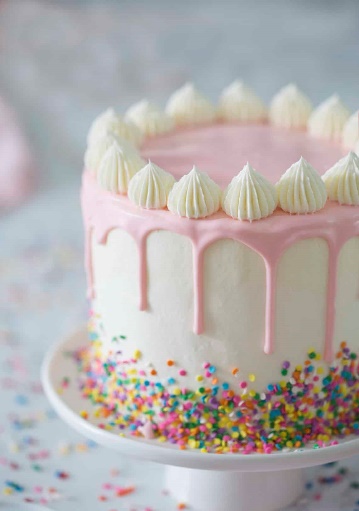 